          РОССИЙСКИЙ  ПРОФЕССИОНАЛЬНЫЙ  СОЮЗ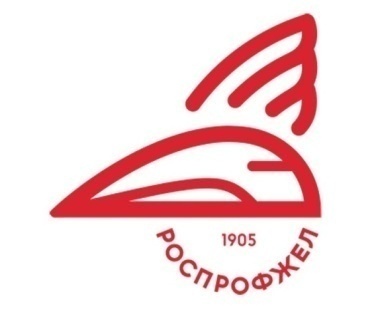                  ЖЕЛЕЗНОДОРОЖНИКОВ И ТРАНСПОРТНЫХ  СТРОИТЕЛЕЙ                   Дорожная территориальная организация профсоюза на Московской железной дороге                      Информация о работе    правовой инспекции трудаза октябрь   2023г.   Проведено         29   проверок  Установлено    13   фактов  нарушений  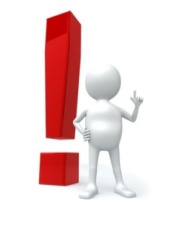   Дано                   224 консультации                   В  пользу      работников произведены доплаты на сумму  345,7  тыс. руб.Брянская механизированная дистанция инфраструктуры структурное подразделение Московской дирекции по эксплуатации путевых машин - отменен приказ о не начислении премии за июль 2023 года 4 работникам на общую сумму 200560 руб.Моторвагонное депо Куровская слесарю по ремонту подвижного состава  оплачен лист временной нетрудоспособности на сумму 22 тыс. руб.,  помощнику машиниста  оплачен лист временной нетрудоспособности на сумму 25 тыс.руб. Московско-Горьковская дистанция пути  сделан перерасчет доплат за вредные условия труда монтеру пути  на сумму  21 тыс. руб.Компенсация за задержку выплаты заработной платы 4 монтерам пути составила  62тыс. руб. руб.Московско-Курский центр организации работы железнодорожных станций (ДЦС-1)  отменено уведомление о предстоящем увольнении по сокращению численности, выданное работнику станции Александров с нарушением требований ТК РФ и Коллективного договора.    Выданы представления на устранение нарушений по оплате труда в эксплуатационном локомотивном депо Орехово, Бекасово, Тульской дистанции пути, Тульской  дистанции сигнализации, централизации и блокировки.                                                                                                          Правовая инспекция труда  профсоюза                                                                                                                       4-38-44